Fact Finding MissionWashington D. C. – New York CityWorld Bank, Inter-American Development Bank (IDB), Millennium Challenge Corporation (MCC), United Nations27. – 31. März 2023Sehr geehrte Damen und Herren,Im Jahr 2021 stellte allein die Weltbank 66,6 Milliarden US-Dollar für Projekt-Kredite, Zuschüsse, Beteiligungen und Garantiezusagen zur Verfügung. Damit auch Ihr Unternehmen Projekte erfolgreich in die Tat umsetzen kann, bieten die Entwicklungsbanken und internationale Organisationen eine Vielzahl von Unterstützungsmöglichkeiten, die auf der "Fact Finding Mission" der Agentur für Wirtschaft & Entwicklung und der Deutsch-Amerikanischen Handelskammer präsentiert werden.Mit ihren Produkten und ihrer Expertise haben auch deutsche Unternehmen gute Chancen, erfolgreich bei der Weltbank und anderen regionalen Entwicklungsbanken mitzubieten. Voraussetzung hierfür ist ein starkes Wissen über die interne Funktionsweise der Bank sowie deren zum Teil komplexen Vergaberichtlinien und -schwerpunkte. Auch Kontakte und Partnernetzwerke spielen bei einer erfolgreichen Ausschreibungsbewerbung eine große Rolle.Die angebotene „Fact Finding Mission“ wird deutschen Unternehmen einen Einblick vermitteln, wie sie sich erfolgreich an Projekten der Weltbank, der Interamerikanischen Entwicklungsbank und der Auftragsvergabe der Vereinten Nationen beteiligen können. Die Veranstaltung bietet die einmalige Gelegenheit, sich vor Ort – in Washington D. C. und New York – einen Überblick über Weltbank und United Nations zu verschaffen und direkte Kontakte zu den Einkäufern und Projektmanagern aufzubauen. Weitere Informationen entnehmen Sie dem Programmentwurf.Die Kosten für Reise und Unterkunft werden von den Teilnehmern:innen selbst getragen, die Teilnahme vor Ort, Transport sowie Lunch und Abendempfänge sind im Programm enthalten. Natürlich ist es möglich, nur an einem Teil der Delegationsreise teilzunehmen, und nur in Washington D.C oder New York dabei zu sein.Wir haben in jeder Stadt zwei Hotelempfehlungen und würden uns freuen, wenn Sie möglichst in den Kooperationshotels buchen. Dies erleichtert die Organisation und erfahrungsgemäß ergeben sich auch innerhalb der Delegation oft interessante Synergien. In jeweils einem Hotel der Stadt war es uns möglich Ihnen vergünstigte Konditionen zur Verfügung zu stellen. Informationen zu den Hotels finden Sie weiter unten.Bitte beachten Sie, dass das Programm der Reise weitestgehend auf Englisch durchgeführt wird.Sollten Sie sich verbindlich für die Reise anmelden, bitten wir Sie das Formular im Anhang bis zum 28. Februar 2023 an events@wirtschaft-entwicklung.de zu senden.Vielen Dank Wir freuen uns auf Sie!Mit freundlichen GrüßenIhr AWE TeamIn Kooperation mit: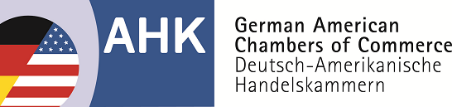 Hotelempfehlungen Washington DC: Yours Truly DC, 1143 New Hampshire Ave NW, Washington, DC 20037: Yours Truly Konditionen und Yours Truly Buchungslink - verfügbar bis zum 24.02.2023AC Hotel Washington DC Downtown 1112 19th St NW, Washington, DC 20036 AC Hotel Washington DC Downtown, Washington – Aktualisierte Preise für 2023 (booking.com) Hotelempfehlung New York: Millennium Hilton New York One UN Plaza One UN Plaza, New York, NY 10017:  Millennium Hilton New York One UN Plaza Midtown East Hotel, Millennium Hilton UN Plaza Hotel Konditionen, Millennium Hilton UN Plaza Buchungslink - verfügbar bis zum 08.03.2023The Lexington Hotel, Autograph Collection 511 Lexington Avenue At, E 48th St, New York, NY 10017:  The Lexington Hotel, Autograph Collection, New York – Aktualisierte Preise für 2023 (booking.com)Visa Information:Für die Einreise in die USA ist ein biometrischer Reisepass notwendig, der noch 6 Monate gültig sein muss. Falls erforderlich, müssen die Teilnehmer:innen eigenverantwortlich ein entsprechendes Visum beantragen. Dies ist in der Regel recht unkompliziert durch das ESTA-Verfahren. Weitere Informationen auf der Webseite des Department of Homeland Security.